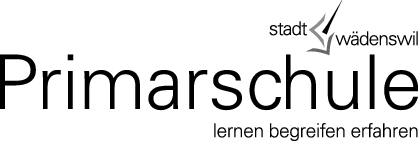 Änderung I Kündigung der BetreuungsvereinbarungFamilienname Schüler/-in:      	 Geburtsdatum:      	Vorname:      	  Mädchen          KnabeWohnadresse:      	 PLZ / Ort:      	Eltern / Erziehungsberechtigte Name, Vorname (Vater):      	Telefon:      	Name, Vorname (Mutter):      	Telefon:      	 Änderung Betreuungsumfang 	Änderungsdatum:      	30 Tage vor dem 1. eines Kalendermonats Kündigung (Abmeldung gesamte Betreuung)         letzter Besuchstag:      	Abmeldung gesamte Betreuung, 30 Tage vor dem letzten BesuchstagOrt, Datum:      	Name in Blockschrift:      		Unterschrift: 	Gesamte Betreuung je WocheMontagDienstagMittwochDonnerstagFreitagModul A: Morgentisch mit Frühstück
06.45 Uhr - 08.10 Uhr mind. drei Kinder erforderlichModul B: Nur Mittagstisch
11.50 Uhr bis 13.30 UhrModul C: Mittagstisch und Nachmittagsbetreuung 
11.50 Uhr bis 18.00 UhrModul D: Mittagstisch und Nachmittagsbetreuung nach Unterrichtsschluss
11.50 Uhr bis 13.30 Uhr und 15.05 Uhr bis 18.00 Uhr--